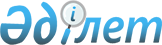 2014-2016 жылдарға арналған аудандық бюджет туралы
					
			Күшін жойған
			
			
		
					Батыс Қазақстан облысы Зеленов аудандық мәслихаттың 2013 жылғы 27 желтоқсандағы № 20-2 шешімі. Батыс Қазақстан облысы Әділет департаментінде 2014 жылғы 14 қаңтарда № 3404 болып тіркелді. Күші жойылды - Батыс Қазақстан облысы Зеленов аудандық мәслихатының 2015 жылғы 17 наурыздағы № 31-8 шешімімен      Ескерту. Күші жойылды - Батыс Қазақстан облысы Зеленов аудандық мәслихатының 17.03.2015 № 31-8 шешімімен.

      Қазақстан Республикасының 2008 жылғы 4 желтоқсандағы Бюджет кодексіне және Қазақстан Республикасының 2001 жылғы 23 қаңтардағы "Қазақстан Республикасындағы жергілікті мемлекеттік басқару және өзін-өзі басқару туралы" Заңына сәйкес аудандық мәслихат ШЕШІМ ҚАБЫЛДАДЫ:

      1. 2014-2016 жылдарға арналған аудандық бюджет 1, 2 және 3 қосымшаларға сәйкес, соның ішінде 2014 жылға келесі көлемде бекітілсін:

      1) кірістер – 4 583 786 мың теңге, соның ішінде:

      салықтық түсімдер – 1 173 896 мың тенге;

      салықтық емес түсімдер – 5 340 мың тенге;

      негізгі капиталды сатудан түсетін түсімдер – 80 000 мың теңге;

      трансферттер түсімі – 3 324 550 мың теңге;

      2) шығындар – 4 554 996 мың теңге;

      3) таза бюджеттік кредиттеу – 33 920 мың теңге, соның ішінде:

      бюджеттік кредиттер – 63 894 мың теңге;

      бюджеттік кредиттерді өтеу – 29 974 мың теңге;

      4) қаржы активтерiмен операциялар бойынша сальдо – 6 900 мың теңге, соның ішінде:

      қаржы активтерiн сатып алу – 6 900 мың теңге;

      мемлекеттің қаржы активтерін сатудан түсетін түсімдер - 0 мың теңге;

      5) бюджет тапшылығы (профициті) – -12 030 мың теңге;

      6) бюджет тапшылығын қаржыландыру (профицитін пайдалану) – 12 030 мың теңге:

      қарыздар түсімі – 63 894 мың теңге;

      қарыздарды өтеу – 57 352 мың теңге;

      бюджет қаражатының пайдаланылатын қалдықтары – 5 488 мың теңге.

      Ескерту. 1 тармақ жаңа редакцияда - Батыс Қазақстан облысы Зеленов аудандық мәслихатының 23.12.2014 № 30-1 шешімімен (01.01.2014 бастап қолданысқа енгізіледі).

      2. 2014 жылға арналған аудандық бюджет түсімдері Қазақстан Республикасының Бюджет кодексіне, Қазақстан Республикасының "2014-2016 жылдарға арналған республикалық бюджет туралы" Заңына сәйкес және осы шешімнің 4 тармағына сәйкес қалыптастырылады.

      3. "2014-2016 жылдарға арналған республикалық бюджет туралы" Қазақстан Республикасының Заңының 10 бабы қатерге және басшылыққа алынсын.

      1) 2014 жылға арналған аудандық бюджетте республикалық бюджеттен бөлінетін нысаналы трансферттердің және кредиттердің жалпы сомасы 501 396 мың теңге көлемінде ескерілсін, соның ішінде:

      мектепке дейінгі білім беру ұйымдарында мемлекеттік білім беру тапсырысын іске асыруға – 7 069 мың теңге;

      негізгі орта және жалпы орта білім беретін мемлекеттік мекемелердегі физика, химия, биология кабинеттерін оқу жабдығымен жарақтандыруға – 12 291 мың теңге;

      үш деңгейлі жүйе бойынша біліктілігін арттырудан өткен мұғалімдерге еңбекақыларын көтеруге – 20 351 мың теңге;

      инженерлік - коммуникациялық инфрақұрылымды жобалауға, дамытуға, жайластыруға және (немесе) сатып алуға – 154 307 мың теңге;

      коммуналдық тұрғын үй қорының тұрғын үйін жобалауға, салуға және (немесе) сатып алуға – 19 941 мың теңге;

      ауылдық елді-мекендердегі сумен жабдықтау және су бұру жүйелерін дамытуға – 55 475 мың теңге;

      мамандарды әлеуметтік қолдау шараларын іске асыруға берілетін кредиттер – 63 894 мың теңге;

      мемлекеттік атаулы әлеуметтік көмек төлеуге - 3 252 мың теңге;

      18 жасқа дейінгі балаларға мемлекеттік жәрдемақылар төлеуге – 1 263 мың теңге;

      мүгедектерге қызмет көрсетуге бағдарланған ұйымдар орналасқан жерлерге жол белгілері мен сілтегіштерін орнатуға - 109 мың теңге;

      мемлекеттік мекемелердің мемлекеттік қызметшілер болып табылмайтын жұмыскерлерінің, сондай-ақ жергілікті бюджеттерден қаржыландырылатын мемлекеттік кәсіпорындардың жұмыскерлерінің лауазымдық айлықақысына ерекше еңбек жағдайлары үшін ай сайынғы үстемақы төлеуге – 163 444 мың теңге.

      2) 2014 жылға арналған аудандық бюджетте республикалық бюджеттен бөлінетін нысаналы трансферттердің жалпы сомасы 39 755 мың теңге көлемінде қарастырылсын, соның ішінде:

      "Махамбет ауылындағы су құбырын қайта құру" жобалау-сметалық құжаттамасын әзірлеуге – 2 995 мың теңге;

      "Щапов ауылындағы су құбырын қайта құру" жобалау-сметалық құжаттамасын әзірлеуге – 4 504 мың теңге;

      "Көшім ауылындағы су құбырын қайта құру" жобалау-сметалық құжаттамасын әзірлеуге – 5 662 мың теңге;

      "Рубежин ауылындағы су құбырын қайта құру" жобалау-сметалық құжаттамасын әзірлеуге – 8 037 мың теңге;

      "Володарское ауылындағы су құбырын қайта құру" жобалау-сметалық құжаттамасын әзірлеуге – 8 842 мың теңге;

      "Павлово ауылындағы су құбырын қайта құру" жобалау-сметалық құжаттамасын әзірлеуге – 3 664 мың теңге;

      үш деңгейлі жүйе бойынша біліктілігін арттырудан өткен мұғалімдерге еңбекақыны көтеруге – 6 051 мың теңге.

      Ескерту. 3 тармаққа өзгерістер енгізілді - Батыс Қазақстан облысы Зеленов аудандық мәслихатының 23.12.2014 № 30-1 шешімімен (01.01.2014 бастап қолданысқа енгізіледі).

      4. Жергілікті бюджеттердің теңгерімділігін қамтамасыз ету үшін 2014 жылдың кірістерін бөлу нормативі төмендегі кіші сыныптар кірістері бойынша белгіленсін:

      1) жеке табыс салығы аудандық бюджетке 100 % есепке алынады;

      2) әлеуметтік салық аудандық бюджетке 100 % есепке алынады.

      5. Жергілікті атқарушы органдарға қарасты мемлекеттік мекемелер ұсынатын қызметтер мен тауарларды өткізуден түсетін ақшалар Қазақстан Республикасының Бюджет кодексі және Қазақстан Республикасының Үкіметі анықтаған тәртіпте пайдаланылады.

      6. 2014 жылға арналған аудандық бюджетте облыстық бюджетке бюджеттік кредиттерді өтеуге сомасы 29 974 мың теңге қарастырылсын.

      7. 2014 жылға арналған ауданның жергілікті атқарушы органдарының резерві 19 382 мың теңге көлемінде бекітілсін.

      8. 2014 жылдың 1 қаңтарынан бастап ауылдық елді-мекендерде жұмыс істейтін әлеуметтік қамсыздандыру, білім беру, мәдениет, спорт және ветеринария мамандарына қызметтің осы түрлерімен қалалық жағдайда айналысатын мамандардың ставкаларымен салыстырғанда айлықақы және тарифтік ставкалары жиырма бес пайызға көтеру белгіленсін.

      9. 2014 жылға арналған аудандық бюджетті атқару процесінде секвестрлеуге жатпайтын жергілікті бюджеттік бағдарламалардың тізбесі 4 қосымшаға сәйкес бекітілсін.

      10. Осы шешім 2014 жылдың 1 қаңтарынан бастап қолданысқа енгізіледі.

 2014 жылға арналған аудандық бюджет      Ескерту. 1 қосымша жаңа редакцияда - Батыс Қазақстан облысы Зеленов аудандық мәслихатының 23.12.2014 № 30-1 шешімімен (01.01.2014 бастап қолданысқа енгізіледі)

 2015 жылға арналған аудандық бюджет 2016 жылға арналған аудандық бюджет 2014 жылға арналған аудандық бюджетті
атқару процесінде секвестрлеуге жатпайтын
бюджеттік бағдарламалардың тізбесі
					© 2012. Қазақстан Республикасы Әділет министрлігінің «Қазақстан Республикасының Заңнама және құқықтық ақпарат институты» ШЖҚ РМК
				Сессия төрағасы

Н. Дузбатыров

Аудандық мәслихат хатшысы

Р. Исмагулов

2013 жылғы 27 желтоқсандағы № 20-2
Зеленов аудандық мәслихатының шешіміне
1 қосымшаСанаты

Санаты

Санаты

Санаты

Санаты

Санаты

Сомасы

мың теңге

Сыныбы

Сыныбы

Сыныбы

Сыныбы

Сыныбы

Сомасы

мың теңге

Ішкі сыныбы

Ішкі сыныбы

Ішкі сыныбы

Ішкі сыныбы

Сомасы

мың теңге

Ерекшелігі

Ерекшелігі

Ерекшелігі

Сомасы

мың теңге

Атауы

Сомасы

мың теңге

1) Кірістер

4 583 786

1

Салықтық түсімдер

1 173 896

01

Табыс салығы

365 000

2

Жеке табыс салығы

365 000

03

Әлеуметтік салық

250 000

1

Әлеуметтік салық

250 000

04

Меншікке салынатын салықтар

541 061

1

Мүлікке салынатын салықтар

444 791

3

Жер салығы

7 270

4

Көлік құралдарына салынатын салық

74 000

5

Бірыңғай жер салығы

15 000

05

Тауарларға, жұмыстарға және қызметтерге салынатын ішкі салықтар

14 190

2

Акциздер

2 450

3

Табиғи және басқа да ресурстарды пайдаланғаны үшін түсетін түсімдер

4 300

4

Кәсіпкерлік және кәсіби қызметті жүргізгені үшін алынатын алымдар

7 440

08

Заңдық мәнді іс-әрекеттерді жасағаны және (немесе) оған уәкілеттігі бар мемлекеттік органдар немесе лауазымды адамдар құжаттар бергені үшін алынатын міндетті төлемдер

3 645

1

Мемлекеттік баж

3 645

2

Салықтық емес түсімдер

5 340

01

Мемлекеттік меншіктен түсетін кірістер

2 660

5

Мемлекет меншігіндегі мүлікті жалға беруден түсетін кірістер

2 660

04

Мемлекеттік бюджеттен қаржыландырылатын, сондай-ақ Қазақстан Республикасы Ұлттық Банкінің бюджетінен (шығыстар сметасынан) ұсталатын және қаржыландырылатын мемлекеттік мекемелер салатын айыппұлдар, өсімпұлдар, санкциялар, өндіріп алулар

2 000

1

Мұнай секторы ұйымдарынан түсетін түсімдерді қоспағанда, мемлекеттік бюджеттен қаржыландырылатын, сондай-ақ Қазақстан Республикасы Ұлттық Банкінің бюджетінен (шығыстар сметасынан) ұсталатын және қаржыландырылатын мемлекеттік мекемелер салатын айыппұлдар, өсімпұлдар, санкциялар, өндіріп алулар

2 000

06

Өзге де салықтық емес түсімдер

680

1

Өзге де салықтық емес түсімдер

680

3

Негізгі капиталды сатудан түсетін түсімдер

80 000

03

Жерді және материалдық емес активтерді сату

80 000

1

Жерді сату

80 000

4

Трансферттердің түсімдері

3 324 550

02

Мемлекеттік басқарудың жоғары тұрған органдарынан түсетін трансферттер

3 324 550

2

Облыстық бюджеттен түсетін трансферттер

3 324 550

Функционалдық топ

Функционалдық топ

Функционалдық топ

Функционалдық топ

Функционалдық топ

Функционалдық топ

Сомасы 

мың теңге

Кіші функция

Кіші функция

Кіші функция

Кіші функция

Кіші функция

Сомасы 

мың теңге

Бюджеттік бағдарламалардың әкімшісі

Бюджеттік бағдарламалардың әкімшісі

Бюджеттік бағдарламалардың әкімшісі

Бюджеттік бағдарламалардың әкімшісі

Сомасы 

мың теңге

Бағдарлама

Бағдарлама

Бағдарлама

Сомасы 

мың теңге

Кіші бағдарлама

Кіші бағдарлама

Сомасы 

мың теңге

Атауы

Сомасы 

мың теңге

2) Шығындар

4 554 996

01

Жалпы сипаттағы мемлекеттік қызметтер

453 047

1

Мемлекеттік басқарудың жалпы функцияларын орындайтын өкілді, атқарушы және басқа органдар

420 713

112

Аудан (облыстық маңызы бар қала) мәслихатының аппараты

15 104

001

Аудан (облыстық маңызы бар қала) мәслихатының қызметін қамтамасыз ету жөніндегі қызметтер

15 104

011

Республикалық бюджеттен берілетін трансферттер есебінен

91

015

Жергілікті бюджет қаражаты есебінен

15 013

122

Аудан (облыстық маңызы бар қала) әкімінің аппараты

95 459

001

Аудан (облыстық маңызы бар қала) әкімінің қызметін қамтамасыз ету жөніндегі қызметтер

91 339

011

Республикалық бюджеттен берілетін трансферттер есебінен

575

015

Жергілікті бюджет қаражаты есебінен

90 764

003

Мемлекеттік органның күрделі шығыстары

4 120

123

Қаладағы аудан, аудандық маңызы бар қала, кент, ауыл, ауылдық округ әкімінің аппараты

310 150

001

Қаладағы аудан, аудандық маңызы бар қала, кент, ауыл, ауылдық округ әкімінің қызметін қамтамасыз ету жөніндегі қызметтер

301 083

011

Республикалық бюджеттен берілетін трансферттер есебінен

5 030

015

Жергілікті бюджет қаражаты есебінен

296 053

022

Мемлекеттік органның күрделі шығыстары

9 067

2

Қаржылық қызмет

7 995

459

Ауданның (облыстық маңызы бар қаланың) экономика және қаржы бөлімі

7 995

003

Салық салу мақсатында мүлікті бағалауды жүргізу

150

028

Коммуналдық меншікке мүлікті сатып алу

7 845

9

Жалпы сипаттағы өзге де мемлекеттік қызметтер

24 339

459

Ауданның (облыстық маңызы бар қаланың) экономика және қаржы бөлімі

24 339

001

Ауданның (облыстық маңызы бар қаланың) экономикалық саясаттың қалыптастыру мен дамыту, мемлекеттік жоспарлау, бюджеттік атқару және коммуналдық меншігін басқару саласындағы мемлекеттік саясатты іске асыру жөніндегі қызметтер

24 339

011

Республикалық бюджеттен берілетін трансферттер есебінен

147

015

Жергілікті бюджет қаражаты есебінен

24 192

02

Қорғаныс

2 007

1

Әскери мұқтаждар

2 007

122

Аудан (облыстық маңызы бар қала) әкімінің аппараты

2 007

005

Жалпыға бірдей әскери міндетті атқару шеңберіндегі іс-шаралар

2 007

015

Жергілікті бюджет қаражаты есебінен

2 007

03

Қоғамдық тәртіп, қауіпсіздік, құқықтық, сот, қылмыстық-атқару қызметі

161

9

Қоғамдық тәртіп және қауіпсіздік саласындағы өзге де қызметтер

161

458

Ауданның (облыстық маңызы бар қаланың) тұрғын үй-коммуналдық шаруашылығы, жолаушылар көлігі және автомобиль жолдары бөлімі

161

021

Елді мекендерде жол қозғалысы қауіпсіздігін қамтамасыз ету

161

04

Білім беру

2 918 801

1

Мектепке дейінгі тәрбие және оқыту

166 181

464

Ауданның (облыстық маңызы бар қаланың) білім бөлімі

166 181

009

Мектепке дейінгі тәрбие мен оқыту ұйымдарының қызметін қамтамасыз ету

159 112

011

Республикалық бюджеттен берілетін трансферттер есебінен

8 640

015

Жергілікті бюджет қаражаты есебінен

150 472

040

Мектепке дейінгі білім беру ұйымдарында мемлекеттік білім беру тапсырысын іске асыруға

7 069

011

Республикалық бюджеттен берілетін трансферттер есебінен

7 069

2

Бастауыш, негізгі орта және жалпы орта білім беру

2 671 056

123

Қаладағы аудан, аудандық маңызы бар қала, кент, ауыл, ауылдық округ әкімінің аппараты

2 181

005

Ауылдық жерлерде балаларды мектепке дейін тегін алып баруды және кері алып келуді ұйымдастыру

2 181

015

Жергілікті бюджет қаражаты есебінен

2 181

464

Ауданның (облыстық маңызы бар қаланың) білім бөлімі

2 668 875

003

Жалпы білім беру

2 540 673

011

Республикалық бюджеттен берілетін трансферттер есебінен

146 824

015

Жергілікті бюджет қаражаты есебінен

2 393 849

006

Балаларға қосымша білім беру

128 202

011

Республикалық бюджеттен берілетін трансферттер есебінен

6 373

015

Жергілікті бюджет қаражаты есебінен

121 829

9

Білім беру саласындағы өзге де қызметтер

81 564

464

Ауданның (облыстық маңызы бар қаланың) білім бөлімі

81 564

001

Жергілікті деңгейде білім беру саласындағы мемлекеттік саясатты іске асыру жөніндегі қызметтер

15 570

011

Республикалық бюджеттен берілетін трансферттер есебінен

241

015

Жергілікті бюджет қаражаты есебінен

15 329

005

Ауданның (облыстық маңызы бар қаланың) мемлекеттік білім беру мекемелер үшін оқулықтар мен оқу-әдістемелік кешендерді сатып алу және жеткізу

25 574

007

Аудандық (қалалық) ауқымдағы мектеп олимпиадаларын және мектептен тыс іс-шараларды өткізу

2 061

015

Жергілікті бюджет қаражаты есебінен

2 061

015

Жетім баланы (жетім балаларды) және ата-аналарының қамқорынсыз қалған баланы (балаларды) күтіп-ұстауға қамқоршыларға (қорғаншыларға) ай сайынға ақшалай қаражат төлемдері

17 413

015

Жергілікті бюджет қаражаты есебінен

17 413

067

Ведомстволық бағыныстағы мемлекеттік мекемелерінің және ұйымдарының күрделі шығыстары

20 946

011

Республикалық бюджеттен берілетін трансферттер есебінен

12 291

015

Жергілікті бюджет қаражаты есебінен

8 655

06

Әлеуметтік көмек және әлеуметтік қамсыздандыру

174 514

2

Әлеуметтік көмек

150 623

451

Ауданның (облыстық маңызы бар қаланың) жұмыспен қамту және әлеуметтік бағдарламалар бөлімі

150 623

002

Жұмыспен қамту бағдарламасы

27 136

100

Қоғамдық жұмыстар

20 752

101

Жұмыссыздарды кәсіптік даярлау және қайта даярлау

6 384

005

Мемлекеттік атаулы әлеуметтік көмек

7 069

011

Республикалық бюджеттен берілетін трансферттер есебінен

3 252

015

Жергілікті бюджет қаражаты есебінен

3 817

006

Тұрғын үйге көмек көрсету

518

007

Жергілікті өкілетті органдардың шешімі бойынша мұқтаж азаматтардың жекелеген топтарына әлеуметтік көмек

17 690

029

Ауданның (облыстық маңызы бар қаланың) бюджет қаражаты есебінен

17 690

010

Үйден тәрбиеленіп оқытылатын мүгедек балаларды материалдық қамтамасыз ету

2 606

014

Мұқтаж азаматтарға үйде әлеуметтік көмек көрсету

64 220

011

Республикалық бюджеттен берілетін трансферттер есебінен

4 741

015

Жергілікті бюджет қаражаты есебінен

59 479

016

18 жасқа дейінгі балаларға мемлекеттік жәрдемақылар

22 373

011

Республикалық бюджеттен берілетін трансферттер есебінен

1 263

015

Жергілікті бюджет қаражаты есебінен

21 110

017

Мүгедектерді оңалту жеке бағдарламасына сәйкес, мұқтаж мүгедектерді міндетті гигиеналық құралдармен және ымдау тілі мамандарының қызмет көрсетуін, жеке көмекшілермен қамтамасыз ету

9 011

015

Жергілікті бюджет қаражаты есебінен

9 011

9

Әлеуметтік көмек және әлеуметтік қамтамасыз ету салаларындағы өзге де қызметтер

23 891

451

Ауданның (облыстық маңызы бар қаланың) жұмыспен қамту және әлеуметтік бағдарламалар бөлімі

23 755

001

Жергілікті деңгейде халық үшін әлеуметтік бағдарламаларды жұмыспен қамтуды қамтамасыз етуді іске асыру саласындағы мемлекеттік саясатты іске асыру жөніндегі қызметтер

22 963

011

Республикалық бюджеттен берілетін трансферттер есебінен

480

015

Жергілікті бюджет қаражаты есебінен

22 483

011

Жәрдемақыларды және басқа да әлеуметтік төлемдерді есептеу, төлеу мен жеткізу бойынша қызметтерге ақы төлеу

792

015

Жергілікті бюджет қаражаты есебінен

792

458

Ауданның (облыстық маңызы бар қаланың) тұрғын үй-коммуналдық шаруашылығы, жолаушылар көлігі және автомобиль жолдары бөлімі

136

050

Мүгедектердің құқықтарын қамтамасыз ету және өмір сүру сапасын жақсарту жөніндегі іс-шаралар жоспарын іске асыру

136

011

Республикалық бюджеттен берілетін трансферттер есебінен

109

015

Жергілікті бюджет қаражаты есебінен

27

07

Тұрғын үй-коммуналдық шаруашылық

352 899

1

Тұрғын үй шаруашылығы

208 995

458

Ауданның (облыстық маңызы бар қаланың) тұрғын үй-коммуналдық шаруашылығы, жолаушылар көлігі және автомобиль жолдары бөлімі

21 579

003

Мемлекеттік тұрғын үй қорының сақталуын ұйымдастыру

13 029

004

Азаматтардың жекелеген санаттарын тұрғын үймен қамтамасыз ету

8 550

466

Ауданның (облыстық маңызы бар қаланың) сәулет, қала құрылысы және құрылыс бөлімі

187 416

003

Мемлекеттік коммуналдық тұрғын үй қорының тұрғын үйін жобалау, салу және (немесе) сатып алу

20 003

011

Республикалық бюджеттен берілетін трансферттер есебінен

19 941

015

Жергілікті бюджет қаражаты есебінен

62

004

Инженерлік коммуникациялық инфрақұрылымды жобалау, дамыту, жайластыру және (немесе) сатып алу

167 413

011

Республикалық бюджеттен берілетін трансферттер есебінен

154 307

015

Жергілікті бюджет қаражаты есебінен

13 106

2

Коммуналдық шаруашылық

96 171

458

Ауданның (облыстық маңызы бар қаланың) тұрғын үй-коммуналдық шаруашылығы, жолаушылар көлігі және автомобиль жолдары бөлімі

2 500

012

Сумен жабдықтау және су бұру жүйесінің жұмыс істеуі

2 500

466

Ауданның (облыстық маңызы бар қаланың) сәулет, қала құрылысы және құрылыс бөлімі

93 671

006

Сумен жабдықтау және су бұру жүйесін дамыту

93 671

011

Республикалық бюджеттен берілетін трансферттер есебінен

55 475

015

Жергілікті бюджет қаражаты есебінен

38 196

3

Қаланы абаттандыруды дамыту

47 733

123

Қаладағы аудан, аудандық маңызы бар қала, кент, ауыл, ауылдық округ әкімінің аппараты

34 653

008

Елді мекендерде көшелерді жарықтандыру

27 164

015

Жергілікті бюджет қаражаты есебінен

27 164

009

Елді мекендердің санитариясын қамтамасыз ету

4 160

015

Жергілікті бюджет қаражаты есебінен

4 160

011

Елді мекендерді абаттандыру мен көгалдандыру

3 329

015

Жергілікті бюджет қаражаты есебінен

3 329

458

Ауданның (облыстық маңызы бар қаланың) тұрғын үй-коммуналдық шаруашылығы, жолаушылар көлігі және автомобиль жолдары бөлімі

13 080

016

Елді мекендердің санитариясын қамтамасыз ету

4 000

018

Елді мекендерді абаттандыру және көгалдандыру

9 080

08

Мәдениет, спорт, туризм және ақпараттық кеңістік

386 328

1

Мәдениет саласындағы қызмет

222 877

457

Ауданның (облыстық маңызы бар қаланың) мәдениет, тілдерді дамыту, дене шынықтыру және спорт бөлімі

222 877

003

Мәдени-демалыс жұмысын қолдау

222 877

011

Республикалық бюджеттен берілетін трансферттер есебінен

10 362

015

Жергілікті бюджет қаражаты есебінен

212 515

2

Спорт

22 918

457

Ауданның (облыстық маңызы бар қаланың) мәдениет, тілдерді дамыту, дене шынықтыру және спорт бөлімі

22 918

008

Ұлттық және бұқаралық спорт түрлерін дамыту

22 918

011

Республикалық бюджеттен берілетін трансферттер есебінен

311

015

Жергілікті бюджет қаражаты есебінен

22 607

3

Ақпараттық кеңістік

102 102

456

Ауданның (облыстық маңызы бар қаланың) ішкі саясат бөлімі

11 081

002

Газеттер мен журналдар арқылы мемлекеттік ақпараттық саясат жүргізу жөніндегі қызметтер

10 081

015

Жергілікті бюджет қаражаты есебінен

10 081

005

Телерадио хабарларын тарату арқылы мемлекеттік ақпараттық саясатты жүргізу жөніндегі қызметтер

1 000

015

Жергілікті бюджет қаражаты есебінен

1 000

457

Ауданның (облыстық маңызы бар қаланың) мәдениет, тілдерді дамыту, дене шынықтыру және спорт бөлімі

91 021

006

Аудандық (қалалық) кітапханалардың жұмыс істеуі

91 021

011

Республикалық бюджеттен берілетін трансферттер есебінен

4 994

015

Жергілікті бюджет қаражаты есебінен

86 027

9

Мәдениет, спорт, туризм және ақпараттық кеңістікті ұйымдастыру жөніндегі өзге де қызметтер

38 431

456

Ауданның (облыстық маңызы бар қаланың) ішкі саясат бөлімі

17 597

001

Жергілікті деңгейде ақпарат, мемлекеттілікті нығайту және азаматтардың әлеуметтік сенімділігін қалыптастыру саласында мемлекеттік саясатты іске асыру жөніндегі қызметтер

12 828

011

Республикалық бюджеттен берілетін трансферттер есебінен

132

015

Жергілікті бюджет қаражаты есебінен

12 696

003

Жастар саясаты саласында іс-шараларды іске асыру

4 669

015

Жергілікті бюджет қаражаты есебінен

4 669

006

Мемлекеттік органның күрделі шығыстары

100

457

Ауданның (облыстық маңызы бар қаланың) мәдениет, тілдерді дамыту, дене шынықтыру және спорт бөлімі

20 834

001

Жергілікті деңгей мәдениет, тілдерді дамыту, дене шынықтыру және спорт саласындағы мемлекеттік саясатты іске асыру жөніндегі қызметтер

8 892

011

Республикалық бюджеттен берілетін трансферттер есебінен

130

015

Жергілікті бюджет қаражаты есебінен

8 762

032

Ведомстволық бағыныстағы мемлекеттік мекемелерінің және ұйымдарының күрделі шығыстары

11 942

10

Ауыл, су, орман, балық шаруашылығы, ерекше қорғалатын табиғи аумақтар, қоршаған ортаны және жануарлар дүниесін қорғау, жер қатынастары

105 826

1

Ауыл шаруашылығы

47 805

459

Ауданның (облыстық маңызы бар қаланың) экономика және қаржы бөлімі

20 400

099

Мамандардың әлеуметтік көмек көрсетуі жөніндегі шараларды іске асыру

20 400

462

Ауданның (облыстық маңызы бар қаланың) ауыл шаруашылығы бөлімі

16 885

001

Жергілікті деңгейде ауыл шаруашылығы саласындағы мемлекеттік саясатты іске асыру жөніндегі қызметтер

16 885

011

Республикалық бюджеттен берілетін трансферттер есебінен

167

015

Жергілікті бюджет қаражаты есебінен

16 718

473

Ауданның (облыстық маңызы бар қаланың) ветеринария бөлімі

10 520

001

Жергілікті деңгейде ветеринария саласындағы мемлекеттік саясатты іске асыру жөніндегі қызметтер

6 760

011

Республикалық бюджеттен берілетін трансферттер есебінен

70

015

Жергілікті бюджет қаражаты есебінен

6 690

007

Қаңғыбас иттер мен мысықтарды аулауды және жоюды ұйымдастыру

2 662

008

Алып қойылатын және жойылатын ауру жануарлардың, жануарлардан алынатын өнімдер мен шикізаттың құнын иелеріне өтеу

1 098

6

Жер қатынастары

10 070

463

Ауданның (облыстық маңызы бар қаланың) жер қатынастары бөлімі

10 070

001

Аудан (облыстық маңызы бар қала) аумағында жер қатынастарын реттеу саласындағы мемлекеттік саясатты іске асыру жөніндегі қызметтер

9 770

011

Республикалық бюджеттен берілетін трансферттер есебінен

149

015

Жергілікті бюджет қаражаты есебінен

9 621

007

Мемлекеттік органның күрделі шығыстары

300

9

Ауыл, су, орман, балық шаруашылығы, қоршаған ортаны қорғау және жер қатынастары саласындағы басқа да қызметтер

47 951

473

Ауданның (облыстық маңызы бар қаланың) ветеринария бөлімі

47 951

011

Эпизоотияға қарсы іс-шаралар жүргізу

47 951

11

Өнеркәсіп, сәулет, қала құрылысы және құрылыс қызметі

10 928

2

Сәулет, қала құрылысы және құрылыс қызметі

10 928

466

Ауданның (облыстық маңызы бар қаланың) сәулет, қала құрылысы және құрылыс бөлімі

10 928

001

Құрылыс, облыс қалаларының, аудандарының және елді мекендерінің сәулеттік бейнесін жақсарту саласындағы мемлекеттік саясатты іске асыру және ауданның (облыстық маңызы бар қаланың) аумағын оңтайла және тиімді қала құрылыстық игеруді қамтамасыз ету жөніндегі қызметтер

10 648

011

Республикалық бюджеттен берілетін трансферттер есебінен

152

015

Жергілікті бюджет қаражаты есебінен

10 496

015

Мемлекеттік органның күрделі шығыстары

280

12

Көлік және коммуникация

60 611

1

Автомобиль көлігі

54 459

458

Ауданның (облыстық маңызы бар қаланың) тұрғын үй-коммуналдық шаруашылығы, жолаушылар көлігі және автомобиль жолдары бөлімі

54 459

023

Автомобиль жолдарының жұмыс істеуін қамтамасыз ету

36 459

045

Аудандық маңызы бар автомобиль жолдарын және елді-мекендердің көшелерін күрделі және орташа жөндеу

18 000

9

Көлік және коммуникациялар саласындағы басқа да қызметтер

6 152

458

Ауданның (облыстық маңызы бар қаланың) тұрғын үй-коммуналдық шаруашылығы, жолаушылар көлігі және автомобиль жолдары бөлімі

6 152

024

Кентiшiлiк (қалаiшiлiк), қала маңындағы ауданiшiлiк қоғамдық жолаушылар тасымалдарын ұйымдастыру

6 152

13

Басқалар

87 402

3

Кәсіпкерлік қызметті қолдау және бәсекелестікті қорғау

3 135

469

Ауданның (облыстық маңызы бар қаланың) кәсіпкерлік бөлімі

3 135

001

Жергілікті деңгейде кәсіпкерлік пен өнеркәсіпті дамыту саласындағы мемлекеттік саясатты іске асыру жөніндегі қызметтер

2 955

011

Республикалық бюджеттен берілетін трансферттер есебінен

22

015

Жергілікті бюджет қаражаты есебінен

2 933

004

Мемлекеттік органның күрделі шығыстары

180

9

Басқалар

84 267

123

Қаладағы аудан, аудандық маңызы бар қала, кент, ауыл, ауылдық округ әкімінің аппараты

50 237

040

"Өңірлерді дамыту" Бағдарламасы шеңберінде өңірлерді экономикалық дамытуға жәрдемдесу бойынша шараларды іске асыру

50 237

458

Ауданның (облыстық маңызы бар қаланың) тұрғын үй-коммуналдық шаруашылығы, жолаушылар көлігі және автомобиль жолдары бөлімі

12 236

001

Жергілікті деңгейде тұрғын үй-коммуналдық шаруашылығы, жолаушылар көлігі және автомобиль жолдары саласындағы мемлекеттік саясатты іске асыру жөніндегі қызметтер

12 236

011

Республикалық бюджеттен берілетін трансферттер есебінен

215

015

Жергілікті бюджет қаражаты есебінен

12 021

459

Ауданның (облыстық маңызы бар қаланың) экономика және қаржы бөлімі

21 794

012

Ауданның (облыстық маңызы бар қаланың) жергілікті атқарушы органының резерві

21 794

100

Ауданның (облыстық маңызы бар қаланың) аумағындағы табиғи және техногендік сипаттағы төтенше жағдайларды жоюға арналған ауданның (облыстық маңызы бар қаланың) жергілікті атқарушы органының төтенше резерві

2 788

101

Шұғыл шығындарға арналған ауданның (облыстық маңызы бар қаланың) жергілікті атқарушы органының резерві

18 736

102

Соттардың шешімдері бойынша міндеттемелерді орындауға арналған ауданның (облыстық маңызы бар қаланың) жергілікті атқарушы органының резерві

270

14

Борышқа қызмет көрсету

190

1

Борышқа қызмет көрсету

190

459

Ауданның (облыстық маңызы бар қаланың) экономика және қаржы бөлімі

190

021

Жергілікті атқарушы органдардың облыстық бюджеттен қарыздар бойынша сыйақылар мен өзге де төлемдерді төлеу бойынша борышына қызмет көрсету

190

15

Трансферттер

2 282

1

Трансферттер

2 282

459

Ауданның (облыстық маңызы бар қаланың) экономика және қаржы бөлімі

2 282

006

Нысаналы пайдаланылмаған (толық пайдаланылмаған) трансферттерді қайтару

2 282

3) Таза бюджеттік кредиттеу

33 920

Бюджеттік кредиттер

63 894

10

Ауыл, су, орман, балық шаруашылығы, ерекше қорғалатын табиғи аумақтар, қоршаған ортаны және жануарлар дүниесін қорғау, жер қатынастары

63 894

1

Ауыл шаруашылығы

63 894

459

Ауданның (облыстық маңызы бар қаланың) экономика және қаржы бөлімі

63 894

018

Мамандарды әлеуметтік қолдау шараларын іске асыруға берілетін бюджеттік кредиттер

63 894

013

Республикалық бюджеттен берілген кредиттер есебінен

63 894

Санаты

Санаты

Санаты

Санаты

Санаты

Санаты

Сомасы 

мың теңге

Сыныбы

Сыныбы

Сыныбы

Сыныбы

Сыныбы

Сомасы 

мың теңге

Ішкі сыныбы

Ішкі сыныбы

Ішкі сыныбы

Ішкі сыныбы

Сомасы 

мың теңге

Ерекшелігі

Ерекшелігі

Ерекшелігі

Сомасы 

мың теңге

Атауы

Сомасы 

мың теңге

5

Бюджеттік кредиттерді өтеу

29 974

01

Бюджеттік кредиттерді өтеу

29 974

1

Мемлекеттік бюджеттен берілген бюджеттік кредиттерді өтеу

29 974

Функционалдық топ

Функционалдық топ

Функционалдық топ

Функционалдық топ

Функционалдық топ

Функционалдық топ

Сомасы 

мың теңге

Кіші функция

Кіші функция

Кіші функция

Кіші функция

Кіші функция

Сомасы 

мың теңге

Бюджеттік бағдарламалардың әкімшісі

Бюджеттік бағдарламалардың әкімшісі

Бюджеттік бағдарламалардың әкімшісі

Бюджеттік бағдарламалардың әкімшісі

Сомасы 

мың теңге

Бағдарлама

Бағдарлама

Бағдарлама

Сомасы 

мың теңге

Кіші бағдарлама

Кіші бағдарлама

Сомасы 

мың теңге

Атауы

Сомасы 

мың теңге

4) Қаржылық активтермен операциялар бойынша сальдо

6 900

Қаржылық активтерді сатып алу

6 900

13

Басқалар

6 900

9

Басқалар

6 900

458

Ауданның (облыстық маңызы бар қаланың) тұрғын үй-коммуналдық шаруашылығы, жолаушылар көлігі және автомобиль жолдары бөлімі

6 900

065

Заңды тұлғалардың жарғылық капиталын қалыптастыру немесе ұлғайту

6 900

Санаты

Санаты

Санаты

Санаты

Санаты

Санаты

Сомасы 

мың теңге

Сыныбы

Сыныбы

Сыныбы

Сыныбы

Сыныбы

Сомасы 

мың теңге

Ішкі сыныбы

Ішкі сыныбы

Ішкі сыныбы

Ішкі сыныбы

Сомасы 

мың теңге

Ерекшелігі

Ерекшелігі

Ерекшелігі

Сомасы 

мың теңге

Атауы

Сомасы 

мың теңге

6

Мемлекеттің қаржы активтерін сатудан түсетін түсімдер

0

01

Мемлекеттің қаржы активтерін сатудан түсетін түсімдер

0

2

Қаржы активтерін елден тыс жерлерде сатудан түсетін түсімдер

0

5) Бюджет тапшылығы (профициті)

-12 030

6) Бюджет тапшылығын қаржыландыру (профицитін пайдалану)

12 030

7

Қарыздар түсімі

63 894

01

Мемлекеттік ішкі қарыздар

63 894

Функционалдық топ

Функционалдық топ

Функционалдық топ

Функционалдық топ

Функционалдық топ

Функционалдық топ

Сомасы 

мың теңге

Кіші функция

Кіші функция

Кіші функция

Кіші функция

Кіші функция

Сомасы 

мың теңге

Бюджеттік бағдарламалардың әкімшісі

Бюджеттік бағдарламалардың әкімшісі

Бюджеттік бағдарламалардың әкімшісі

Бюджеттік бағдарламалардың әкімшісі

Сомасы 

мың теңге

Бағдарлама

Бағдарлама

Бағдарлама

Сомасы 

мың теңге

Кіші бағдарлама

Кіші бағдарлама

Сомасы 

мың теңге

Атауы

Сомасы 

мың теңге

16

Қарыздарды өтеу

57 352

1

Қарыздарды өтеу

57 352

459

Ауданның (облыстық маңызы бар қала) экономика және қаржы бөлімі

57 352

005

Жергілікті атқарушы органның жоғары тұрған бюджет алдындағы борышын өтеу

57 352

Санаты

Санаты

Санаты

Санаты

Санаты

Санаты

Сомасы 

мың теңге

Сыныбы

Сыныбы

Сыныбы

Сыныбы

Сыныбы

Сомасы 

мың теңге

Ішкі сыныбы

Ішкі сыныбы

Ішкі сыныбы

Ішкі сыныбы

Сомасы 

мың теңге

Ерекшелігі

Ерекшелігі

Ерекшелігі

Сомасы 

мың теңге

Атауы

Сомасы 

мың теңге

8

Бюджет қаражатының пайдаланылатын қалдықтары

5 488

2013 жылғы 27 желтоқсандағы № 20-2
Зеленов аудандық мәслихатының шешіміне
2 қосымшаСанаты

Санаты

Санаты

Санаты

Санаты

Санаты

Сомасы

мың теңге

Сыныбы

Сыныбы

Сыныбы

Сыныбы

Сыныбы

Сомасы

мың теңге

Ішкі сыныбы

Ішкі сыныбы

Ішкі сыныбы

Ішкі сыныбы

Сомасы

мың теңге

Ерекшелігі

Ерекшелігі

Ерекшелігі

Сомасы

мың теңге

Атауы

Сомасы

мың теңге

I. Кірістер

3 952 112

1

Салықтық түсімдер

1 003 734

01

Табыс салығы

333 000

2

Жеке табыс салығы

333 000

03

Әлеуметтік салық

241 000

1

Әлеуметтік салық

241 000

04

Меншікке салынатын салықтар

441 899

1

Мүлікке салынатын салықтар

360 529

3

Жер салығы

7 270

4

Көлік құралдарына салынатын салық

59 000

5

Бірыңғай жер салығы

15 000

05

Тауарларға, жұмыстарға және қызметтерге салынатын ішкі салықтар

14 190

2

Акциздер

2 450

3

Табиғи және басқа да ресурстарды пайдаланғаны үшін түсетін түсімдер

4 300

4

Кәсіпкерлік және кәсіби қызметті жүргізгені үшін алынатын алымдар

7 440

08

Заңдық мәнді іс-әрекеттерді жасағаны және (немесе) оған уәкілеттігі бар мемлекеттік органдар немесе лауазымды адамдар құжаттар бергені үшін алынатын міндетті төлемдер

3 645

1

Мемлекеттік баж

3 645

2

Салықтық емес түсімдер

5 340

01

Мемлекеттік меншіктен түсетін кірістер

2 660

5

Мемлекет меншігіндегі мүлікті жалға беруден түсетін кірістер

2 660

04

Мемлекеттік бюджеттен қаржыландырылатын, сондай-ақ Қазақстан Республикасы Ұлттық Банкінің бюджетінен (шығыстар сметасынан) ұсталатын және қаржыландырылатын мемлекеттік мекемелер салатын айыппұлдар, өсімпұлдар, санкциялар, өндіріп алулар

2 000

1

Мұнай секторы ұйымдарынан түсетін түсімдерді қоспағанда, мемлекеттік бюджеттен қаржыландырылатын, сондай-ақ Қазақстан Республикасы Ұлттық Банкінің бюджетінен (шығыстар сметасынан) ұсталатын және қаржыландырылатын мемлекеттік мекемелер салатын айыппұлдар, өсімпұлдар, санкциялар, өндіріп алулар

2 000

06

Басқа да салықтық емес түсімдер

680

1

Басқа да салықтық емес түсімдер

680

3

Негізгі капиталды сатудан түсетін түсімдер

60 000

03

Жерді және материалдық емес активтерді сату

60 000

1

Жерді сату

60 000

4

Трансферттердің түсімдері 

2 853 038

02

Мемлекеттік басқарудың жоғары тұрған органдарынан түсетін трансферттер

2 853 038

2

Облыстық бюджеттен түсетін трансферттер

2 853 038

Функционалдық топ

Функционалдық топ

Функционалдық топ

Функционалдық топ

Функционалдық топ

Функционалдық топ

Сомасы

мың теңге

Кіші функция

Кіші функция

Кіші функция

Кіші функция

Кіші функция

Сомасы

мың теңге

Бюджеттік бағдарламалардың әкімшісі

Бюджеттік бағдарламалардың әкімшісі

Бюджеттік бағдарламалардың әкімшісі

Бюджеттік бағдарламалардың әкімшісі

Сомасы

мың теңге

Бағдарлама

Бағдарлама

Бағдарлама

Сомасы

мың теңге

Кіші бағдарлама

Кіші бағдарлама

Сомасы

мың теңге

Атауы

Сомасы

мың теңге

II. Шығындар

3 952 112

01

Жалпы сипаттағы мемлекеттiк қызметтер 

409 259

1

Мемлекеттік басқарудың жалпы функцияларын орындайтын өкілді, атқарушы және басқа органдар

384 418

112

Аудан (облыстық маңызы бар қала) мәслихатының аппараты

14 564

001

Аудан (облыстық маңызы бар қала) мәслихатының қызметін қамтамасыз ету жөніндегі қызметтер

14 564

122

Аудан (облыстық маңызы бар қала) әкімінің аппараты

70 737

001

Аудан (облыстық маңызы бар қала) әкімінің қызметін қамтамасыз ету жөніндегі қызметтер

70 737

123

Қаладағы аудан, аудандық маңызы бар қала, кент, ауыл, ауылдық округ әкімінің аппараты

299 117

001

Қаладағы аудан, аудандық маңызы бар қала, кент, ауыл, ауылдық округ әкімінің қызметін қамтамасыз ету жөніндегі қызметтер

299 117

9

Жалпы сипаттағы өзге де мемлекеттiк қызметтер

24 841

459

Ауданның (облыстық маңызы бар қаланың) экономика және қаржы бөлімі

24 841

001

Ауданның (облыстық маңызы бар қаланың) экономикалық саясаттың қалыптастыру мен дамыту, мемлекеттік жоспарлау, бюджеттік атқару және коммуналдық меншігін басқару саласындағы мемлекеттік саясатты іске асыру жөніндегі қызметтер

24 841

02

Қорғаныс

2 158

1

Әскери мұқтаждар

2 158

122

Аудан (облыстық маңызы бар қала) әкімінің аппараты

2 158

005

Жалпыға бірдей әскери міндетті атқару шеңберіндегі іс-шаралар

2 158

04

Білім беру

2 751 291

1

Мектепке дейiнгi тәрбие және оқыту

155 495

464

Ауданның (облыстық маңызы бар қаланың) білім бөлімі

155 495

009

Мектепке дейінгі тәрбие мен оқыту ұйымдарының қызметін қамтамасыз ету

155 495

2

Бастауыш, негізгі орта және жалпы орта білім беру

2 529 096

123

Қаладағы аудан, аудандық маңызы бар қала, кент, ауыл, ауылдық округ әкімінің аппараты

1 854

005

Ауылдық жерлерде балаларды мектепке дейін тегін алып баруды және кері алып келуді ұйымдастыру

1 854

464

Ауданның (облыстық маңызы бар қаланың) білім бөлімі

2 527 242

003

Жалпы білім беру

2 407 469

015

Жергілікті бюджет қаражаты есебінен

2 407 469

006

Балаларға қосымша білім беру 

119 773

9

Білім беру саласындағы өзге де қызметтер

66 700

464

Ауданның (облыстық маңызы бар қаланың) білім бөлімі

66 700

001

Жергілікті деңгейде білім беру саласындағы мемлекеттік саясатты іске асыру жөніндегі қызметтер

16 020

005

Ауданның (облыстық маңызы бар қаланың) мемлекеттік білім беру мекемелер үшін оқулықтар мен оқу-әдiстемелiк кешендерді сатып алу және жеткізу

26 100

007

Аудандық (қалалық) ауқымдағы мектеп олимпиадаларын және мектептен тыс 

іс-шараларды өткiзу

2 099

015

Жетім баланы (жетім балаларды) және ата-аналарының қамқорынсыз қалған баланы (балаларды) күтіп-ұстауға асыраушыларына ай сайынғы ақшалай қаражат төлемдері

18 951

067

Ведомстволық бағыныстағы мемлекеттік мекемелерінің және ұйымдарының күрделі шығыстары 

3 530

015

Жергілікті бюджет қаражаты есебінен

3 530

06

Әлеуметтiк көмек және әлеуметтiк қамсыздандыру

184 086

2

Әлеуметтік көмек

159 802

451

Ауданның (облыстық маңызы бар қаланың) жұмыспен қамту және әлеуметтік бағдарламалар бөлімі

159 802

002

Жұмыспен қамту бағдарламасы

26 993

100

Қоғамдық жұмыстар

21 389

101

Жұмыссыздарды кәсіптік даярлау және қайта даярлау

5 604

005

Мемлекеттік атаулы әлеуметтік көмек 

9 706

015

Жергілікті бюджет қаражаты есебінен

9 706

006

Тұрғын үйге көмек көрсету

713

007

Жергілікті өкілетті органдардың шешімі бойынша мұқтаж азаматтардың жекелеген топтарына әлеуметтік көмек

19 134

029

Ауданның (облыстық маңызы бар қаланың) бюджет қаражаты есебінен

19 134

010

Үйден тәрбиеленіп оқытылатын мүгедек балаларды материалдық қамтамасыз ету

3 395

014

Мұқтаж азаматтарға үйде әлеуметтiк көмек көрсету

68 123

015

Жергілікті бюджет қаражаты есебінен

68 123

016

18 жасқа дейінгі балаларға мемлекеттік жәрдемақылар

23 222

017

Мүгедектерді оңалту жеке бағдарламасына сәйкес, мұқтаж мүгедектерді міндетті гигиеналық құралдармен және ымдау тілі мамандарының қызмет көрсетуін, жеке көмекшілермен қамтамасыз ету

8 516

9

Әлеуметтiк көмек және әлеуметтiк қамтамасыз ету салаларындағы өзге де қызметтер

24 284

451

Ауданның (облыстық маңызы бар қаланың) жұмыспен қамту және әлеуметтік бағдарламалар бөлімі

24 284

001

Жергілікті деңгейде халық үшін әлеуметтік бағдарламаларды жұмыспен қамтуды қамтамасыз етуді іске асыру саласындағы мемлекеттік саясатты іске асыру жөніндегі қызметтер

23 274

011

Жәрдемақыларды және басқа да әлеуметтік төлемдерді есептеу, төлеу мен жеткізу бойынша қызметтерге ақы төлеу

1 010

07

Тұрғын үй-коммуналдық шаруашылық

36 184

1

Тұрғын үй шаруашылығы

2 250

458

Ауданның (облыстық маңызы бар қаланың) тұрғын үй-коммуналдық шаруашылығы, жолаушылар көлігі және автомобиль жолдары бөлімі

2 250

003

Мемлекеттік тұрғын үй қорының сақталуын ұйымдастыру

2 250

3

Елді-мекендерді абаттандыру

33 934

123

Қаладағы аудан, аудандық маңызы бар қала, кент, ауыл, ауылдық округ әкімінің аппараты

27 823

008

Елді-мекендердегі көшелерді жарықтандыру

21 492

009

Елді-мекендердің санитариясын қамтамасыз ету

4 224

011

Елді-мекендерді абаттандыру мен көгалдандыру

2 107

458

Ауданның (облыстық маңызы бар қаланың) тұрғын үй-коммуналдық шаруашылығы, жолаушылар көлігі және автомобиль жолдары бөлімі

6 111

016

Елдi-мекендердiң санитариясын қамтамасыз ету

3 565

018

Елдi-мекендердi абаттандыру және көгалдандыру

2 546

08

Мәдениет, спорт, туризм және ақпараттық кеңістiк

357 921

1

Мәдениет саласындағы қызмет

225 561

457

Ауданның (облыстық маңызы бар қаланың) мәдениет, тілдерді дамыту, дене шынықтыру және спорт бөлімі

225 561

003

Мәдени-демалыс жұмысын қолдау

225 561

2

Спорт

14 886

457

Ауданның (облыстық маңызы бар қаланың) мәдениет, тілдерді дамыту, дене шынықтыру және спорт бөлімі

14 886

008

Ұлттық және бұқаралық спорт түрлерін дамыту

14 886

3

Ақпараттық кеңiстiк

97 363

456

Ауданның (облыстық маңызы бар қаланың) ішкі саясат бөлімі

8 431

002

Газеттер мен журналдар арқылы мемлекеттік ақпараттық саясат жүргізу жөніндегі қызметтер

8 431

457

Ауданның (облыстық маңызы бар қаланың) мәдениет, тілдерді дамыту, дене шынықтыру және спорт бөлімі

88 932

006

Аудандық (қалалық) кiтапханалардың жұмыс iстеуi

88 932

9

Мәдениет, спорт, туризм және ақпараттық кеңiстiктi ұйымдастыру жөнiндегi өзге де қызметтер

20 111

456

Ауданның (облыстық маңызы бар қаланың) ішкі саясат бөлімі

10 225

001

Жергілікті деңгейде ақпарат, мемлекеттілікті нығайту және азаматтардың әлеуметтік сенімділігін қалыптастыру саласында мемлекеттік саясатты іске асыру жөніндегі қызметтер

9 012

003

Жастар саясаты саласында іс-шараларды іске асыру

1 213

457

Ауданның (облыстық маңызы бар қаланың) мәдениет, тілдерді дамыту, дене шынықтыру және спорт бөлімі

9 886

001

Жергілікті деңгей мәдениет, тілдерді дамыту, дене шынықтыру және спорт саласында мемлекеттік саясатты іске асыру жөніндегі қызметтер

9 886

10

Ауыл, су, орман, балық шаруашылығы, ерекше қорғалатын табиғи аумақтар, қоршаған ортаны және жануарлар дүниесін қорғау, жер қатынастары

89 492

1

Ауыл шаруашылығы

32 158

459

Ауданның (облыстық маңызы бар қаланың) экономика және қаржы бөлімі

21 491

099

Мамандардың әлеуметтік көмек көрсетуі жөніндегі шараларды іске асыру

21 491

473

Ауданның (облыстық маңызы бар қаланың) ветеринария бөлімі

10 667

001

Жергілікті деңгейде ветеринария саласындағы мемлекеттік саясатты іске асыру жөніндегі қызметтер

6 858

007

Қаңғыбас иттер мен мысықтарды аулауды және жоюды ұйымдастыру

2 711

008

Алып қойылатын және жойылатын ауру жануарлардың, жануарлардан алынатын өнімдер мен шикізаттың құнын иелеріне өтеу

1 098

6

Жер қатынастары

9 383

463

Ауданның (облыстық маңызы бар қаланың) жер қатынастары бөлімі

9 383

001

Аудан (облыстық маңызы бар қала) аумағында жер қатынастарын реттеу саласындағы мемлекеттік саясатты іске асыру жөніндегі қызметтер

9 383

9

Ауыл, су, орман, балық шаруашылығы, қоршаған ортаны қорғау және жер қатынастары 

саласындағы басқа да қызметтер

47 951

473

Ауданның (облыстық маңызы бар қаланың) ветеринария бөлімі

47 951

011

Эпизоотияға қарсы іс-шаралар жүргізу

47 951

11

Өнеркәсіп, сәулет, қала құрылысы және құрылыс қызметі

11 032

2

Сәулет, қала құрылысы және құрылыс қызметі

11 032

466

Ауданның (облыстық маңызы бар қаланың) сәулет, қала құрылысы және құрылыс бөлімі

11 032

001

Құрылыс, облыс қалаларының, аудандарының және елді-мекендерінің сәулеттік бейнесін жақсарту саласындағы мемлекеттік саясатты іске асыру және ауданның (облыстық маңызы бар қаланың) аумағын оңтайла және тиімді қала құрылыстық игеруді қамтамасыз ету жөніндегі қызметтер 

11 032

12

Көлiк және коммуникация

6 894

1

Автомобиль көлiгi

1 300

458

Ауданның (облыстық маңызы бар қаланың) тұрғын үй-коммуналдық шаруашылығы, жолаушылар көлігі және автомобиль жолдары бөлімі

1 300

023

Автомобиль жолдарының жұмыс істеуін қамтамасыз ету

1 300

9

Көлiк және коммуникациялар саласындағы басқа да қызметтер

5 594

458

Ауданның (облыстық маңызы бар қаланың) тұрғын үй-коммуналдық шаруашылығы, жолаушылар көлігі және автомобиль жолдары бөлімі

5 594

024

Кентiшiлiк (қалаiшiлiк), қала маңындағы ауданiшiлiк қоғамдық жолаушылар тасымалдарын ұйымдастыру

5 594

13

Басқалар

103 795

9

Басқалар

103 795

123

Қаладағы аудан, аудандық маңызы бар қала, кент, ауыл, ауылдық округ әкімінің аппараты

50 237

040

"Өңірлерді дамыту" Бағдарламасы шеңберінде өңірлерді экономикалық дамытуға жәрдемдесу бойынша шараларды іске асыру

50 237

454

Ауданның (облыстық маңызы бар қаланың) кәсіпкерлік және ауыл шаруашылығы бөлімі

18 234

001

Жергілікті деңгейде кәсіпкерлікті және ауыл шаруашылығын дамыту саласындағы мемлекеттік саясатты іске асыру жөніндегі қызметтер

18 234

458

Ауданның (облыстық маңызы бар қаланың) тұрғын үй-коммуналдық шаруашылығы, жолаушылар көлігі және автомобиль жолдары бөлімі

12 936

001

Жергілікті деңгейде тұрғын үй-коммуналдық шаруашылығы, жолаушылар көлігі және автомобиль жолдары саласындағы мемлекеттік саясатты іске асыру жөніндегі қызметтер

12 936

459

Ауданның (облыстық маңызы бар қаланың) экономика және қаржы бөлімі

22 388

012

Ауданның (облыстық маңызы бар қаланың) жергілікті атқарушы органының резерві 

22 388

100

Ауданның (облыстық маңызы бар қаланың) аумағындағы табиғи және техногендік сипаттағы төтенше жағдайларды жоюға арналған ауданның (облыстық маңызы бар қаланың) жергілікті атқарушы органының төтенше резерві 

2 546

101

Шұғыл шығындарға арналған ауданның (облыстық маңызы бар қаланың) жергілікті атқарушы органының резерві

18 823

102

Соттардың шешiмдерi бойынша мiндеттемелердi орындауға арналған ауданның (облыстық маңызы бар қаланың) жергілікті атқарушы органының резерві

1 019

III. Таза бюджеттік кредиттеу

0

Бюджеттік кредиттер 

0

Санаты

Санаты

Санаты

Санаты

Санаты

Санаты

Сомасы

мың теңге

Сыныбы

Сыныбы

Сыныбы

Сыныбы

Сыныбы

Сомасы

мың теңге

Ішкі сыныбы

Ішкі сыныбы

Ішкі сыныбы

Ішкі сыныбы

Сомасы

мың теңге

Ерекшелігі

Ерекшелігі

Ерекшелігі

Сомасы

мың теңге

Атауы

Сомасы

мың теңге

5

Бюджеттік кредиттерді өтеу

0

01

Бюджеттік кредиттерді өтеу

0

1

Мемлекеттік бюджеттен берілген бюджеттік кредиттерді өтеу

0

Функционалдық топ

Функционалдық топ

Функционалдық топ

Функционалдық топ

Функционалдық топ

Функционалдық топ

Сомасы

мың теңге

Кіші функция

Кіші функция

Кіші функция

Кіші функция

Кіші функция

Сомасы

мың теңге

Бюджеттік бағдарламалардың әкімшісі

Бюджеттік бағдарламалардың әкімшісі

Бюджеттік бағдарламалардың әкімшісі

Бюджеттік бағдарламалардың әкімшісі

Сомасы

мың теңге

Бағдарлама

Бағдарлама

Бағдарлама

Сомасы

мың теңге

Кіші бағдарлама

Кіші бағдарлама

Сомасы

мың теңге

Атауы

Сомасы

мың теңге

IV. Қаржылық активтермен операциялар бойынша сальдо

0

Қаржылық активтерді сатып алу

0

Санаты

Санаты

Санаты

Санаты

Санаты

Санаты

Сомасы

мың теңге

Сыныбы

Сыныбы

Сыныбы

Сыныбы

Сыныбы

Сомасы

мың теңге

Ішкі сыныбы

Ішкі сыныбы

Ішкі сыныбы

Ішкі сыныбы

Сомасы

мың теңге

Ерекшелігі

Ерекшелігі

Ерекшелігі

Сомасы

мың теңге

Атауы

Сомасы

мың теңге

6

Мемлекеттің қаржы активтерін сатудан түсетін түсімдер

0

01

Мемлекеттің қаржы активтерін сатудан түсетін түсімдер

0

2

Қаржы активтерін елден тыс жерлерде сатудан түсетін түсімдер

0

V. Бюджет тапшылығы (профициті)

0

VI. Бюджет тапшылығын қаржыландыру (профицитін пайдалану)

0

7

Қарыздар түсімі

0

01

Мемлекеттік ішкі қарыздар

0

Функционалдық топ

Функционалдық топ

Функционалдық топ

Функционалдық топ

Функционалдық топ

Функционалдық топ

Сомасы

мың теңге

Кіші функция

Кіші функция

Кіші функция

Кіші функция

Кіші функция

Сомасы

мың теңге

Бюджеттік бағдарламалардың әкімшісі

Бюджеттік бағдарламалардың әкімшісі

Бюджеттік бағдарламалардың әкімшісі

Бюджеттік бағдарламалардың әкімшісі

Сомасы

мың теңге

Бағдарлама

Бағдарлама

Бағдарлама

Сомасы

мың теңге

Кіші бағдарлама

Кіші бағдарлама

Сомасы

мың теңге

Атауы

Сомасы

мың теңге

16

Қарыздарды өтеу

0

1

Қарыздарды өтеу

0

459

Ауданның (облыстық маңызы бар қала) экономика және қаржы бөлімі

0

005

Жергілікті атқарушы органның жоғары тұрған бюджет алдындағы борышын өтеу

0

Санаты

Санаты

Санаты

Санаты

Санаты

Санаты

Сомасы

мың теңге

Сыныбы

Сыныбы

Сыныбы

Сыныбы

Сыныбы

Сомасы

мың теңге

Ішкі сыныбы

Ішкі сыныбы

Ішкі сыныбы

Ішкі сыныбы

Сомасы

мың теңге

Ерекшелігі

Ерекшелігі

Ерекшелігі

Сомасы

мың теңге

Атауы

Сомасы

мың теңге

8

Бюджет қаражаттарының пайдаланылатын қалдықтары

0

2013 жылғы 27 желтоқсандағы № 20-2
Зеленов аудандық мәслихатының шешіміне
3 қосымшаСанаты

Санаты

Санаты

Санаты

Санаты

Санаты

Сомасы

мың теңге

Сыныбы

Сыныбы

Сыныбы

Сыныбы

Сыныбы

Сомасы

мың теңге

Ішкі сыныбы

Ішкі сыныбы

Ішкі сыныбы

Ішкі сыныбы

Сомасы

мың теңге

Ерекшелігі

Ерекшелігі

Ерекшелігі

Сомасы

мың теңге

Атауы

Сомасы

мың теңге

I. Кірістер

4 008 632

1

Салықтық түсімдер

1 065 292

01

Табыс салығы

336 000

2

Жеке табыс салығы

336 000

03

Әлеуметтік салық

242 000

1

Әлеуметтік салық

242 000

04

Меншікке салынатын салықтар

469 457

1

Мүлікке салынатын салықтар

387 987

3

Жер салығы

7 270

4

Көлік құралдарына салынатын салық

59 200

5

Бірыңғай жер салығы

15 000

05

Тауарларға, жұмыстарға және қызметтерге салынатын ішкі салықтар

14 190

2

Акциздер

2 450

3

Табиғи және басқа да ресурстарды пайдаланғаны үшін түсетін түсімдер

4 300

4

Кәсіпкерлік және кәсіби қызметті жүргізгені үшін алынатын алымдар

7 440

08

Заңдық мәнді іс-әрекеттерді жасағаны және (немесе) оған уәкілеттігі бар мемлекеттік органдар немесе лауазымды адамдар құжаттар бергені үшін алынатын міндетті төлемдер

3 645

1

Мемлекеттік баж

3 645

2

Салықтық емес түсімдер

5 340

01

Мемлекеттік меншіктен түсетін кірістер

2 660

5

Мемлекет меншігіндегі мүлікті жалға беруден түсетін кірістер

2 660

04

Мемлекеттік бюджеттен қаржыландырылатын, сондай-ақ Қазақстан Республикасы Ұлттық Банкінің бюджетінен (шығыстар сметасынан) ұсталатын және қаржыландырылатын мемлекеттік мекемелер салатын айыппұлдар, өсімпұлдар, санкциялар, өндіріп алулар

2 000

1

Мұнай секторы ұйымдарынан түсетін түсімдерді қоспағанда, мемлекеттік бюджеттен қаржыландырылатын, сондай-ақ Қазақстан Республикасы Ұлттық Банкінің бюджетінен (шығыстар сметасынан) ұсталатын және қаржыландырылатын мемлекеттік мекемелер салатын айыппұлдар, өсімпұлдар, санкциялар, өндіріп алулар

2 000

06

Басқа да салықтық емес түсімдер

680

1

Басқа да салықтық емес түсімдер

680

3

Негізгі капиталды сатудан түсетін түсімдер

70 000

03

Жерді және материалдық емес активтерді сату

70 000

1

Жерді сату

70 000

4

Трансферттердің түсімдері 

2 868 000

02

Мемлекеттік басқарудың жоғары тұрған органдарынан түсетін трансферттер

2 868 000

2

Облыстық бюджеттен түсетін трансферттер

2 868 000

Функционалдық топ

Функционалдық топ

Функционалдық топ

Функционалдық топ

Функционалдық топ

Функционалдық топ

Сомасы

мың теңге

Кіші функция

Кіші функция

Кіші функция

Кіші функция

Кіші функция

Сомасы

мың теңге

Бюджеттік бағдарламалардың әкімшісі

Бюджеттік бағдарламалардың әкімшісі

Бюджеттік бағдарламалардың әкімшісі

Бюджеттік бағдарламалардың әкімшісі

Сомасы

мың теңге

Бағдарлама

Бағдарлама

Бағдарлама

Сомасы

мың теңге

Кіші бағдарлама

Кіші бағдарлама

Сомасы

мың теңге

Атауы

Сомасы

мың теңге

II. Шығындар

4 008 632

01

Жалпы сипаттағы мемлекеттiк қызметтер 

415 260

1

Мемлекеттік басқарудың жалпы функцияларын орындайтын өкілді, атқарушы және басқа органдар

390 038

112

Аудан (облыстық маңызы бар қала) мәслихатының аппараты

14 787

001

Аудан (облыстық маңызы бар қала) мәслихатының қызметін қамтамасыз ету жөніндегі қызметтер

14 787

122

Аудан (облыстық маңызы бар қала) әкімінің аппараты

71 552

001

Аудан (облыстық маңызы бар қала) әкімінің қызметін қамтамасыз ету жөніндегі қызметтер

71 552

123

Қаладағы аудан, аудандық маңызы бар қала, кент, ауыл, ауылдық округ әкімінің аппараты

303 699

001

Қаладағы аудан, аудандық маңызы бар қала, кент, ауыл, ауылдық округ әкімінің қызметін қамтамасыз ету жөніндегі қызметтер

303 699

9

Жалпы сипаттағы өзге де мемлекеттiк қызметтер

25 222

459

Ауданның (облыстық маңызы бар қаланың) экономика және қаржы бөлімі

25 222

001

Ауданның (облыстық маңызы бар қаланың) экономикалық саясаттың қалыптастыру мен дамыту, мемлекеттік жоспарлау, бюджеттік атқару және коммуналдық меншігін басқару саласындағы мемлекеттік саясатты іске асыру жөніндегі қызметтер

25 222

02

Қорғаныс

2 191

1

Әскери мұқтаждар

2 191

122

Аудан (облыстық маңызы бар қала) әкімінің аппараты

2 191

005

Жалпыға бірдей әскери міндетті атқару шеңберіндегі іс-шаралар

2 191

04

Білім беру

2 785 175

1

Мектепке дейiнгi тәрбие және оқыту

157 877

464

Ауданның (облыстық маңызы бар қаланың) білім бөлімі

157 877

009

Мектепке дейінгі тәрбие мен оқыту ұйымдарының қызметін қамтамасыз ету

157 877

2

Бастауыш, негізгі орта және жалпы орта білім беру

2 558 395

123

Қаладағы аудан, аудандық маңызы бар қала, кент, ауыл, ауылдық округ әкімінің аппараты

1 882

005

Ауылдық жерлерде балаларды мектепке дейін тегін алып баруды және кері алып келуді ұйымдастыру

1 882

464

Ауданның (облыстық маңызы бар қаланың) білім бөлімі

2 556 513

003

Жалпы білім беру

2 432 656

015

Жергілікті бюджет қаражаты есебінен

2 432 656

006

Балаларға қосымша білім беру 

123 857

9

Білім беру саласындағы өзге де қызметтер

68 903

464

Ауданның (облыстық маңызы бар қаланың) білім бөлімі

68 903

001

Жергілікті деңгейде білім беру саласындағы мемлекеттік саясатты іске асыру жөніндегі қызметтер

16 265

005

Ауданның (облыстық маңызы бар қаланың) мемлекеттік білім беру мекемелер үшін оқулықтар мен оқу-әдiстемелiк кешендерді сатып алу және жеткізу

26 500

007

Аудандық (қалалық) ауқымдағы мектеп олимпиадаларын және мектептен тыс 

іс-шараларды өткiзу

2 131

015

Жетім баланы (жетім балаларды) және ата-аналарының қамқорынсыз қалған баланы (балаларды) күтіп-ұстауға асыраушыларына ай сайынғы ақшалай қаражат төлемдері

20 423

067

Ведомстволық бағыныстағы мемлекеттік мекемелерінің және ұйымдарының күрделі шығыстары 

3 584

015

Жергілікті бюджет қаражаты есебінен

3 584

06

Әлеуметтiк көмек және әлеуметтiк қамсыздандыру

187 405

2

Әлеуметтік көмек

162 749

451

Ауданның (облыстық маңызы бар қаланың) жұмыспен қамту және әлеуметтік бағдарламалар бөлімі

162 749

002

Жұмыспен қамту бағдарламасы

27 406

100

Қоғамдық жұмыстар

21 716

101

Жұмыссыздарды кәсіптік даярлау және қайта даярлау

5 690

005

Мемлекеттік атаулы әлеуметтік көмек 

9 855

015

Жергілікті бюджет қаражаты есебінен

9 855

006

Тұрғын үйге көмек көрсету

724

007

Жергілікті өкілетті органдардың шешімі бойынша мұқтаж азаматтардың жекелеген топтарына әлеуметтік көмек

19 427

029

Ауданның (облыстық маңызы бар қаланың) бюджет қаражаты есебінен

19 427

010

Үйден тәрбиеленіп оқытылатын мүгедек балаларды материалдық қамтамасыз ету

3 447

014

Мұқтаж азаматтарға үйде әлеуметтiк көмек көрсету

69 667

015

Жергілікті бюджет қаражаты есебінен

69 667

016

18 жасқа дейінгі балаларға мемлекеттік жәрдемақылар

23 577

017

Мүгедектерді оңалту жеке бағдарламасына сәйкес, мұқтаж мүгедектерді міндетті гигиеналық құралдармен және ымдау тілі мамандарының қызмет көрсетуін, жеке көмекшілермен қамтамасыз ету

8 646

9

Әлеуметтiк көмек және әлеуметтiк қамтамасыз ету салаларындағы өзге де қызметтер

24 656

451

Ауданның (облыстық маңызы бар қаланың) жұмыспен қамту және әлеуметтік бағдарламалар бөлімі

24 656

001

Жергілікті деңгейде халық үшін әлеуметтік бағдарламаларды жұмыспен қамтуды қамтамасыз етуді іске асыру саласындағы мемлекеттік саясатты іске асыру жөніндегі қызметтер

23 630

011

Жәрдемақыларды және басқа да әлеуметтік төлемдерді есептеу, төлеу мен жеткізу бойынша қызметтерге ақы төлеу

1 026

07

Тұрғын үй-коммуналдық шаруашылық

36 738

1

Тұрғын үй шаруашылығы

2 284

458

Ауданның (облыстық маңызы бар қаланың) тұрғын үй-коммуналдық шаруашылығы, жолаушылар көлігі және автомобиль жолдары бөлімі

2 284

003

Мемлекеттік тұрғын үй қорының сақталуын ұйымдастыру

2 284

3

Елді-мекендерді абаттандыру

34 454

123

Қаладағы аудан, аудандық маңызы бар қала, кент, ауыл, ауылдық округ әкімінің аппараты

28 250

008

Елді-мекендердегі көшелерді жарықтандыру

21 822

009

Елді-мекендердің санитариясын қамтамасыз ету

4 288

011

Елді-мекендерді абаттандыру мен көгалдандыру

2 140

458

Ауданның (облыстық маңызы бар қаланың) тұрғын үй-коммуналдық шаруашылығы, жолаушылар көлігі және автомобиль жолдары бөлімі

6 204

016

Елдi-мекендердiң санитариясын қамтамасыз ету

3 619

018

Елдi-мекендердi абаттандыру және көгалдандыру

2 585

08

Мәдениет, спорт, туризм және ақпараттық кеңістiк

354 937

1

Мәдениет саласындағы қызмет

221 321

457

Ауданның (облыстық маңызы бар қаланың) мәдениет, тілдерді дамыту, дене шынықтыру және спорт бөлімі

221 321

003

Мәдени-демалыс жұмысын қолдау

221 321

2

Спорт

15 114

457

Ауданның (облыстық маңызы бар қаланың) мәдениет, тілдерді дамыту, дене шынықтыру және спорт бөлімі

15 114

008

Ұлттық және бұқаралық спорт түрлерін дамыту

15 114

3

Ақпараттық кеңiстiк

98 083

456

Ауданның (облыстық маңызы бар қаланың) ішкі саясат бөлімі

8 560

002

Газеттер мен журналдар арқылы мемлекеттік ақпараттық саясат жүргізу жөніндегі қызметтер

8 560

457

Ауданның (облыстық маңызы бар қаланың) мәдениет, тілдерді дамыту, дене шынықтыру және спорт бөлімі

89 523

006

Аудандық (қалалық) кiтапханалардың жұмыс iстеуi

89 523

9

Мәдениет, спорт, туризм және ақпараттық кеңiстiктi ұйымдастыру жөнiндегi өзге де қызметтер

20 419

456

Ауданның (облыстық маңызы бар қаланың) ішкі саясат бөлімі

10 382

001

Жергілікті деңгейде ақпарат, мемлекеттілікті нығайту және азаматтардың әлеуметтік сенімділігін қалыптастыру саласында мемлекеттік саясатты іске асыру жөніндегі қызметтер

9 150

003

Жастар саясаты саласында іс-шараларды іске асыру

1 232

457

Ауданның (облыстық маңызы бар қаланың) мәдениет, тілдерді дамыту, дене шынықтыру және спорт бөлімі

10 037

001

Жергілікті деңгей мәдениет, тілдерді дамыту, дене шынықтыру және спорт саласында мемлекеттік саясатты іске асыру жөніндегі қызметтер

10 037

10

Ауыл, су, орман, балық шаруашылығы, ерекше қорғалатын табиғи аумақтар, қоршаған ортаны және жануарлар дүниесін қорғау, жер қатынастары

92 381

1

Ауыл шаруашылығы

34 727

459

Ауданның (облыстық маңызы бар қаланың) экономика және қаржы бөлімі

23 876

099

Мамандардың әлеуметтік көмек көрсетуі жөніндегі шараларды іске асыру

23 876

473

Ауданның (облыстық маңызы бар қаланың) ветеринария бөлімі

10 851

001

Жергілікті деңгейде ветеринария саласындағы мемлекеттік саясатты іске асыру жөніндегі қызметтер

6 963

007

Қаңғыбас иттер мен мысықтарды аулауды және жоюды ұйымдастыру

2 753

008

Алып қойылатын және жойылатын ауру жануарлардың, жануарлардан алынатын өнімдер мен шикізаттың құнын иелеріне өтеу

1 135

6

Жер қатынастары

9 703

463

Ауданның (облыстық маңызы бар қаланың) жер қатынастары бөлімі

9 703

001

Аудан (облыстық маңызы бар қала) аумағында жер қатынастарын реттеу саласындағы мемлекеттік саясатты іске асыру жөніндегі қызметтер

9 703

9

Ауыл, су, орман, балық шаруашылығы, қоршаған ортаны қорғау және жер қатынастары 

саласындағы басқа да қызметтер

47 951

473

Ауданның (облыстық маңызы бар қаланың) ветеринария бөлімі

47 951

011

Эпизоотияға қарсы іс-шаралар жүргізу

47 951

11

Өнеркәсіп, сәулет, қала құрылысы және құрылыс қызметі

11 201

2

Сәулет, қала құрылысы және құрылыс қызметі

11 201

466

Ауданның (облыстық маңызы бар қаланың) сәулет, қала құрылысы және құрылыс бөлімі

11 201

001

Құрылыс, облыс қалаларының, аудандарының және елді-мекендерінің сәулеттік бейнесін жақсарту саласындағы мемлекеттік саясатты іске асыру және ауданның (облыстық маңызы бар қаланың) аумағын оңтайла және тиімді қала құрылыстық игеруді қамтамасыз ету жөніндегі қызметтер 

11 201

12

Көлiк және коммуникация

18 647

1

Автомобиль көлiгi

12 968

458

Ауданның (облыстық маңызы бар қаланың) тұрғын үй-коммуналдық шаруашылығы, жолаушылар көлігі және автомобиль жолдары бөлімі

12 968

023

Автомобиль жолдарының жұмыс істеуін қамтамасыз ету

12 968

9

Көлiк және коммуникациялар саласындағы басқа да қызметтер

5 679

458

Ауданның (облыстық маңызы бар қаланың) тұрғын үй-коммуналдық шаруашылығы, жолаушылар көлігі және автомобиль жолдары бөлімі

5 679

024

Кентiшiлiк (қалаiшiлiк), қала маңындағы ауданiшiлiк қоғамдық жолаушылар тасымалдарын ұйымдастыру

5 679

13

Басқалар

104 697

9

Басқалар

104 697

123

Қаладағы аудан, аудандық маңызы бар қала, кент, ауыл, ауылдық округ әкімінің аппараты

50 237

040

"Өңірлерді дамыту" Бағдарламасы шеңберінде өңірлерді экономикалық дамытуға жәрдемдесу бойынша шараларды іске асыру

50 237

454

Ауданның (облыстық маңызы бар қаланың) кәсіпкерлік және ауыл шаруашылығы бөлімі

18 513

001

Жергілікті деңгейде кәсіпкерлікті және ауыл шаруашылығын дамыту саласындағы мемлекеттік саясатты іске асыру жөніндегі қызметтер

18 513

458

Ауданның (облыстық маңызы бар қаланың) тұрғын үй-коммуналдық шаруашылығы, жолаушылар көлігі және автомобиль жолдары бөлімі

13 134

001

Жергілікті деңгейде тұрғын үй-коммуналдық шаруашылығы, жолаушылар көлігі және автомобиль жолдары саласындағы мемлекеттік саясатты іске асыру жөніндегі қызметтер

13 134

459

Ауданның (облыстық маңызы бар қаланың) экономика және қаржы бөлімі

22 813

012

Ауданның (облыстық маңызы бар қаланың) жергілікті атқарушы органының резерві 

22 813

100

Ауданның (облыстық маңызы бар қаланың) аумағындағы табиғи және техногендік сипаттағы төтенше жағдайларды жоюға арналған ауданның (облыстық маңызы бар қаланың) жергілікті атқарушы органының төтенше резерві 

2 000

101

Шұғыл шығындарға арналған ауданның (облыстық маңызы бар қаланың) жергілікті атқарушы органының резерві

19 963

102

Соттардың шешiмдерi бойынша мiндеттемелердi орындауға арналған ауданның (облыстық маңызы бар қаланың) жергілікті атқарушы органының резерві

850

III. Таза бюджеттік кредиттеу

0

Бюджеттік кредиттер 

0

Санаты

Санаты

Санаты

Санаты

Санаты

Санаты

Сомасы

мың теңге

Сыныбы

Сыныбы

Сыныбы

Сыныбы

Сыныбы

Сомасы

мың теңге

Ішкі сыныбы

Ішкі сыныбы

Ішкі сыныбы

Ішкі сыныбы

Сомасы

мың теңге

Ерекшелігі

Ерекшелігі

Ерекшелігі

Сомасы

мың теңге

Атауы

Сомасы

мың теңге

5

Бюджеттік кредиттерді өтеу

0

01

Бюджеттік кредиттерді өтеу

0

1

Мемлекеттік бюджеттен берілген бюджеттік кредиттерді өтеу

0

Функционалдық топ

Функционалдық топ

Функционалдық топ

Функционалдық топ

Функционалдық топ

Функционалдық топ

Сомасы

мың теңге

Кіші функция

Кіші функция

Кіші функция

Кіші функция

Кіші функция

Сомасы

мың теңге

Бюджеттік бағдарламалардың әкімшісі

Бюджеттік бағдарламалардың әкімшісі

Бюджеттік бағдарламалардың әкімшісі

Бюджеттік бағдарламалардың әкімшісі

Сомасы

мың теңге

Бағдарлама

Бағдарлама

Бағдарлама

Сомасы

мың теңге

Кіші бағдарлама

Кіші бағдарлама

Сомасы

мың теңге

Атауы

Сомасы

мың теңге

IV. Қаржылық активтермен операциялар бойынша сальдо

0

Қаржылық активтерді сатып алу

0

Санаты

Санаты

Санаты

Санаты

Санаты

Санаты

Сомасы

мың теңге

Сыныбы

Сыныбы

Сыныбы

Сыныбы

Сыныбы

Сомасы

мың теңге

Ішкі сыныбы

Ішкі сыныбы

Ішкі сыныбы

Ішкі сыныбы

Сомасы

мың теңге

Ерекшелігі

Ерекшелігі

Ерекшелігі

Сомасы

мың теңге

Атауы

Сомасы

мың теңге

6

Мемлекеттің қаржы активтерін сатудан түсетін түсімдер

0

01

Мемлекеттің қаржы активтерін сатудан түсетін түсімдер

0

2

Қаржы активтерін елден тыс жерлерде сатудан түсетін түсімдер

0

V. Бюджет тапшылығы (профициті)

0

VI. Бюджет тапшылығын қаржыландыру (профицитін пайдалану)

0

7

Қарыздар түсімі

0

01

Мемлекеттік ішкі қарыздар

0

Функционалдық топ

Функционалдық топ

Функционалдық топ

Функционалдық топ

Функционалдық топ

Функционалдық топ

Сомасы

мың теңге

Кіші функция

Кіші функция

Кіші функция

Кіші функция

Кіші функция

Сомасы

мың теңге

Бюджеттік бағдарламалардың әкімшісі

Бюджеттік бағдарламалардың әкімшісі

Бюджеттік бағдарламалардың әкімшісі

Бюджеттік бағдарламалардың әкімшісі

Сомасы

мың теңге

Бағдарлама

Бағдарлама

Бағдарлама

Сомасы

мың теңге

Кіші бағдарлама

Кіші бағдарлама

Сомасы

мың теңге

Атауы

Сомасы

мың теңге

16

Қарыздарды өтеу

0

1

Қарыздарды өтеу

0

459

Ауданның (облыстық маңызы бар қала) экономика және қаржы бөлімі

0

005

Жергілікті атқарушы органның жоғары тұрған бюджет алдындағы борышын өтеу

0

Санаты

Санаты

Санаты

Санаты

Санаты

Санаты

Сомасы

мың теңге

Сыныбы

Сыныбы

Сыныбы

Сыныбы

Сыныбы

Сомасы

мың теңге

Ішкі сыныбы

Ішкі сыныбы

Ішкі сыныбы

Ішкі сыныбы

Сомасы

мың теңге

Ерекшелігі

Ерекшелігі

Ерекшелігі

Сомасы

мың теңге

Атауы

Сомасы

мың теңге

8

Бюджет қаражаттарының пайдаланылатын қалдықтары

0

2013 жылғы 27 желтоқсандағы № 20-2
Зеленов аудандық мәслихатының шешіміне
4 қосымшаФункционалдық топ

Функционалдық топ

Функционалдық топ

Функционалдық топ

Функционалдық топ

Функционалдық топ

Кіші функция

Кіші функция

Кіші функция

Кіші функция

Кіші функция

Бюджеттік бағдарламалардың әкімшісі

Бюджеттік бағдарламалардың әкімшісі

Бюджеттік бағдарламалардың әкімшісі

Бюджеттік бағдарламалардың әкімшісі

Бағдарлама

Бағдарлама

Бағдарлама

 

Кіші бағдарлама

 

Кіші бағдарлама

Атауы

04

Білім беру

2

Бастауыш, негізгі орта және жалпы орта бiлiм беру

464

Ауданның (облыстық маңызы бар қаланың) білім бөлімі

003

Жалпы білім беру

011

Республикалық бюджеттен берілетін трасферттер есебінен

015

Жергілікті бюджет қаражаты есебінен

